Omega-3 fatty acids supplementation affects tryptophan metabolism during a 12-week endurance training in amateur runners –  a randomized controlled trialMaja Tomczyk 1*, Monika Bidzan-Wiącek 2, Jakub Antoni Kortas 3, Magdalena Kochanowicz 4, Zbigniew Jost 1, Helena L. Fisk 5, Philip C. Calder 5,6 and Jędrzej Antosiewicz 2*1 Department of Biochemistry, Gdańsk University of Physical Education and Sport, 80-336, Gdansk, Poland 2 Department of Bioenergetics and Physiology of Exercise, Medical University of Gdańsk, 80-211 Poland3 Department of Biomechanics and Sports Engineering, Gdansk University of Physical Education and Sport, 80-336 Gdansk, Poland4 Department of Physiotherapy, Medical University of Gdańsk, 80-211 Poland5 School of Human Development and Health, Faculty of Medicine, University of Southampton, Southampton SO16 6YD, UK6 NIHR Southampton Biomedical Research Centre, University Hospital Southampton NHS Foundation Trust and University of Southampton, Southampton SO16 6YD, UK*Correspondence:  Maja Tomczyk, email: maja.tomczyk@awf.gda.pl, tel. +48513062182   Jędrzej Antosiewicz, email: jant@gumed.edu.pl, tel. +48583491456Maja Tomczyk and Monika Bidzan-Wiącek contribute equally to this manuscript.AbstractThe effects of long-term omega-3 fatty acid (n-3 PUFAs) supplementation during endurance training on tryptophan (Trp) metabolism and mental state of healthy individuals have not been evaluated so far. Concentrations of plasma Trp, its metabolites and IL-6 were assessed in 26 male runners before and after a 12-week training combined with supplementation of n-3 PUFAs (O-3 + TRAIN group) or medium chain triglycerides (MCTs; TRAIN group). Mood and stress tests were also performed. The effects of the same supplementation protocol were evaluated also in 14 inactive subjects (O-3 + SEDEN group). Concentrations of 3-hydroxykynurenine (3-HK) and picolinic acid (PA) significantly increased only in the O-3 + TRAIN group (p = 0.01;  = 0.22 and p = 0.01; = 0.26). Favorable, but not statistically significant changes in the kynurenic acid (KYNA) (p = 0.06; = 0.14), xanthurenic acid (XA) (p = 0.07; = 0.13) and 3-hydroxyanthranilic acid (3-HAA) (p = 0.06; = 0.15) and ratio of neurotoxic to neuroprotective metabolites was seen also only in the O-3 + TRAIN group. No changes in results of mental state tests and IL-6 concentrations were observed in either group. Supplementation with n-3 PUFAs during endurance training has beneficial effects on Trp's neuroprotective metabolites.Key Words OMEGA-3 FATTY ACIDS,  ENDURANCE TRAINING, TRYPTOPHAN METABOLISM, 3-HYDROXYKYNURENINE, PICOLINIC ACIDAbbreviations 	DHA: Docosahexaenoic acid EA: Energetic arousalEPA:  Eicosapentaenoic acidHT: Hedonic tone3-HK: 3-Hydroksykynurenine3-HAA: 3-Hydroxyanthranilic acidIDO: Indoleamine 2,3-dioxygenaseKAT: Kynurenine aminotransferaseKYN: KynurenineKYNA: Kynurenic acidLC-MS/MS: Liquid chromatography with tandem mass spectrometryMCT: Medium chain triglyceridesUMACL: Mood Adjective Check List QA: Quinolinic acidPUFA: Polyunsaturated acidsRBCs: Red blood cellsTA: Tense arousalTrp: TryptophanPA: Picolinic acidXA: Xanthurenic acidTSST: The Trier Social Stress TestINTRODUCTIONThere is an increasing number of studies demonstrating that insufficiency of omega-3 polyunsaturated fatty acids (n-3 PUFAs), especially eicosapentaenoic acid (EPA) and docosahexaenoic acid (DHA) is common in many countries and regions of the world 1-3. Improvement in n-3 PUFA status exerts multidirectional health benefits, including reduced inflammation, which is also a well-described effect of engaging in physical activity 4-7. It is also known that especially endurance exercise modulates tryptophan (Trp) metabolism 8-10. Trp is an essential amino acid required for several metabolic pathways; its conversion into kynurenine (KYN) is the major fate, consuming around 95% of Trp 11. KYN can be converted into kynurenic acid (KYNA), 3-hydroxyanthranilic acid (3-HAA), quinolinic acid (QA), 3-hydroxykynurenine (3-HK), xanthurenic acid (XA), picolinic acid (PA) and others 12. Some of them, such as KYN, 3-HK, XA, PA can cross the blood-brain barrier, while QA, KYNA and 3-HAA cannot 13,14. In vitro and in vivo studies have shown that among these, KYNA, XA and PA have neuroprotective and dopamine-stimulating effects 13,15. Study taken on rodents show that adaptation to endurance exercise is associated with increased expression of genes encoding KATs, enzymes responsible for the transformation of KYN into KYNA 16 . This is in line with human data which show increase in plasma levels KYNA and QA after marathon in healthy adults 17. However, data on changes in the concentrations of a range of Trp metabolites following long-term endurance training in healthy individuals are scarce. N-3 PUFAs appear to be another promising factor modulating Trp metabolism: yet, there is only one study showing that deficiency in n-3 PUFAs in rodents was associated with increased KYN levels in the hippocampus 18. Nonetheless, neither effect of long-term n-3 PUFA supplementation nor it’s combination with exercise training on Trp metabolism in humans has not been studied so far. In addition, there are rationales that both n-3 PUFA supplementation and physical activity, through modulation of the tryptophan pathway, may influence range of psychopathologic disorders 19,20. However, the effects of its long-term combination in healthy individuals are unknown. The aim of the present study was to evaluate whether 12-weeks of n-3 PUFA supplementation would demonstrate an additive effect on alterations in Trp and its metabolites when combined with endurance training in male amateur endurance runners. For comparison, the effects of the same supplementation protocol were evaluated in 14 inactive subjects. Changes in ratio of neurotoxic to neuroprotective Trp metabolites and IL-6 concentration was also investigated as well as the effect of the program on participants' stress response and mood.METHODSStudy designThe study was approved by the Bioethics Committee for Research Projects at the University of Gdańsk (protocol number 44/2020) and was conducted in accordance with the Declaration of Helsinki. All the subjects provided written informed consent prior to the study procedures and the anonymity and confidentiality were ensured by replacing the participants personal identification. Study is part of a training and supplementation program in long-distance runners conducted in the Laboratory of Physical Exercise and Department of Biochemistry of the Academy of Physical Education and Sport in Gdansk, which is in detailed described elsewhere 21. Briefly, the randomized experimental study lasted 12 weeks, during which amateur male endurance runners performed progressive endurance training supervised by a track and field coach. Throughout the entire cycle, participants took supplementation with n-3 PUFAs (O-3 group; n = 14; 2234 mg of EPA and 930 mg of DHA daily) or medium chain triglycerides (MCTs) (CON group; n = 12; 4000 mg of MCT daily) on the basis of a previous random allocation using an online randomizer (http://www.randomizer.org). Before the beginning and after the completion of the program an exercise performance test took place. Moreover, blood samples were collected under resting conditions for determination of n-3 PUFAs and Trp metabolites.Participants40 amateur male endurance runners were recruited through advertisements on the internet. None of the participants had chronic diseases, smoked, took medications or dietary supplements, including n-3 PUFAs. All participants agreed to carry out only the training courses included in the program and to keep their diet as constant as possible during the experimental period. Participants excluded from the final analysis completed insufficient training sessions (< 80%) or withdrew from the study for health or personal reasons. From 40 participants enrolled, 26 completed the entire study. Characteristics of those participants and their total daily energy and macronutrient intake during the intervention are shown in Table 1. The control group included 11 physically inactive males (O-3 group + SEDEN; 38 ± 6y, 180 ± 6 cm, 87 ± 9 kg). Majority of them had sedentary office-based jobs and the maximum amount of moderate physical activity per week was 120 minutes. Exclusion criteria included DSM-5 – psychiatric disorders other than depression and anxiety (American Psychiatric Association, 2013), neurological disorders, severe chronic conditions, and supplementation of dietary supplements containing n-3 PUFAs.Training characteristicsThe athletes underwent twelve weeks of structured endurance training under the supervision of a track and field coach as previously described 21. The participants performed running training and functional training three times and once a week, respectively. Training intensity was established according to the heart rate values corresponding to the appropriate ventilation thresholds. Participants trained in moderate, heavy, and severe intensity zones (Z1, Z2, Z3); moreover, the time spent in these zones was respectively ~ 80%, ~ 15% and ~5%. The weekly training volume was approximately 31 km for both groups. However, in the last week, a volume reduction was used for psychophysical recovery. All activities were monitored by a Polar M430 wristwatch and a H9 heart rate sensor.Sample collection Blood samples were collected into 4 mL sodium citrate vacutainer tubes and centrifuged at 4oC (4000 x g for 10 min). After that, plasma and RBCs were collected with a disposable Pasteur pipette and transferred into separate Eppendorf probes and stored in a −80oC freezer until further analysis. Assessment of RBC EPA and DHADeterminations of RBC EPA and DHA were performed according to the method by Fisk et al 22. After blood samples were collected into 4 ml sodium citrate vacutainer tubes and centrifuged at 4 °C (4000 × g for 10 min), plasma was collected with a disposable Pasteur pipette, transferred into separate Eppendorf probes and stored in a −80 °C freezer until further analysis. RBC lipids were extracted into chloroform: methanol and fatty acid methyl esters (representing the erythrocyte fatty acids) were formed by heating the lipid extract with methanolic sulphuric acid. The fatty acid methyl esters were separated by gas chromatography on a Hewlett Packard 6890 gas chromatograph fitted with a BPX-70 column. Fatty acid methyl esters were identified by comparison with runtimes of authentic standards and data were expressed as weight % of total fatty acids.Assessment of tryptophan, its metabolites and Il-6 Determinations of plasma concentrations of Trp and its metabolites (3-HK, KYN, KYNA, QA, XA, PA, 3-HAA) were performed using high-performance liquid chromatography with tandem mass spectrometry (LC-MS/MS), with prior protein precipitation and derivatization. To 50 µl of plasma pipetted into deep well plate (polypropylene, U-bottom, 1 ml well volume), 250 µl of acetonitrilic solution of internal standards was added. After covering the plate with adhesive foil, it was mixed on vortex (1100 rpm, RT, 30 min) followed by centrifugation (3000 rpm, 916 rcf, RT, 10 min). 50 µl of supernatant was transferred to a new plate (polypropylene, U-bottom, 300 µl well volume) and dried in an air flow (10 min, 55º C). Then 50 µl of 3 M methanolic solution of hydrochloric acid was added. After covering the plate with adhesive foil, incubation took place (25 min, 60º C); thereafter the sample was dried in an air flow (10 min, 55ºC). To the dry residue, 100 µl of 0.1% aqueous formic acid solution was added. The whole solution was mixed on a vortex (5 min, 350 rpm) and injected into an ExionLCTM (Sciex, Framingham, MA, USA) LC chromatographic system equipped with two binary pumps, degasser, column oven and PAL HTC autosampler (CTC Analytics AG, Zwinger, Switzerland), coupled with 4500 QTrap (Sciex) triple quadrupole mass spectrometer.  Plasma concentrations of IL-6 was measured using sandwich ELISA kits (R&D Systems, Minneapolis, MN, USA) according to the manufacturer’s protocol (catalog no. HS600B).Mood assessment procedureAfter completion of the 12-week program, mood was assessed in all participants using a validated psychological measure, the Mood Adjective Checklist (UMACL) 23, 24. Subsequently, following an incremental test to exhaustion on a motorized treadmill, a stress response was elicited using a validated stress manipulation test, the Trier Social Stress Test (TSST) 25. After the stress manipulation test, mood was reassessed. In the control group, mood was assessed after completion of 12-weeks supplementation period, which was followed by stress induction and mood reassessment. The Polish adaptation of the Mood Adjective Check List (UMACL) 23, 24 was used to assess mood. The questionnaire comprises a list of 29 adjectives. Participants rate the degree to which their present mood corresponds to each of the adjectives on a 1 to 4 scale. The final score is represented by the three dimensions: energetic arousal (EA), tense arousal (TA) and hedonic tone (HT). High levels of energetic arousal correspond to being restful, energetic and vigorous; high scores of tense arousal correspond to being stressed, anxious or tense; and high scores of hedonic tone are associated with being cheerful, satisfied and happy. Trier Social Stress Test (TSST) was used to induce a stress response in participants 25. The TSST is a three-stage psychosocial stress task conducted in front of a panel of experimenters, (i) preparation; (ii) public speaking task; and (iii) mental arithmetic task. The TSST is a reliable method for inducing psychosocial stress 26. Statistical AnalysisData are given as means with standard deviations (SD). Statistical analyses were performed using the Statistica 13.1 software package. Shapiro–Wilk test was used to assess the homogeneity of dispersion from normal distribution. In the first part of the analyses, paired tests were performed to demonstrate differences between the results. Brown–Forsythe test was used to evaluate the homogeneity of variance. Then, separate 2 (group: O-3, CON) x 2 (time: PRE, POST) repeated measures analyses of variances (rANOVA) were calculated. For a homogenous sample, the analysis of variance (ANOVA) for repeated measures and a post hoc Tukey’s test for unequal sample sizes were performed to identify significantly different results. For a heterogeneous sample, ANOVA Friedman test and Dunn–Bonferroni post hoc test were used. To estimate interaction effect sizes, partial eta squared ) was computed with indicating small, 0.059 medium and 0.138 large effects. The relationships between variables were evaluated using the Spearman correlation coefficient. The sample size was predetermined by using a power calculation in G∗power v3.1.9.7 software. Based on a priori power analysis for family F tests in ANOVA repeated measures, within-between interaction, at least 12 participants were included in each group (α=0.05, 1–β=0.8, f=0.25, rrm=0.85; ε=1). We added 8 people per group in order to due the possibility of loss. Finally, 20 participants in each group were recruited. The level of significance was set at p < 0.05.RESULTSNo notable differences in characteristics of trained participants at study entry or in energy, carbohydrate and protein intake during the intervention were observed within either group (Table 2) (O-3 + TRAIN group: p > 0.99, p = 0.54, p = 0.58; TRAIN group: p = 0.20, p > 0.99, p = 0.77 for energy and each macronutrient, respectively). However, significantly higher fat intake was found in the O-3 + TRAIN group compared to the TRAIN group at the end of the study (p = 0.032). Table 1.  Baseline characteristics of trained participants and macronutrient intake during the intervention.Changes in DHA, EPA and it’s sum as a percentage of total fatty acids in red blood cells and plasma are provided in Table 3. A statistically significant increase in each parameter were observed in O-3 + TRAIN group (all p < 0.01) with no such changes in TRAIN group. Table 2.  Changes in EPA, DHA and it’s sum as a percentage of total fatty acids in red blood cells and plasma.The plasma levels of Trp metabolites for both groups are provided in Table 4. A significant and large time x group interaction was observed for 3-HK (p = 0.01;  = 0.22) where post hoc comparisons indicated a significant increase in the O-3 + TRAIN group (0.36 ng/mL, p = 0.02), with no change in TRAIN group (-0.2 ng/mL, p = 0.21). A statistically significant increase was also noticed for PA in the O-3 + TRAIN group (p = 0.01; = 0.26; post hoc O-3 + TRAIN: 1.3 ng/mL, p < 0.01 and CON: 0.23 ng/mL, p = 0.83). Large time x group interactions were observed for KYNA (= 0.14) and 3-HAA (= 0.15), medium time x group interaction was seen for XA (= 0.13) but without any statistical significance (p = 0.06, p = 0.06 and p = 0.07, respectively). The plasma ratio of (KYN+3-HK)/(XA+PA) (Figure 1B) significantly decreased in the O-3 + TRAIN group (Z = 2.86, p = 0.004). Table 3.  The effect of n-3 PUFAs supplementation combined with 12-week structured running training on plasma Trp metabolite concentrations in trained participants.Moreover, the ratio of 3-HK/PA was also significantly decreased after n-3 PUFAs supplementation (Figure 1C) (Z = 3.11, p = 0.002). However, no statistically significant intergroup difference was found (F = 3.8, p = 0.06 and F = 1.5, p = 0.23, respectively). 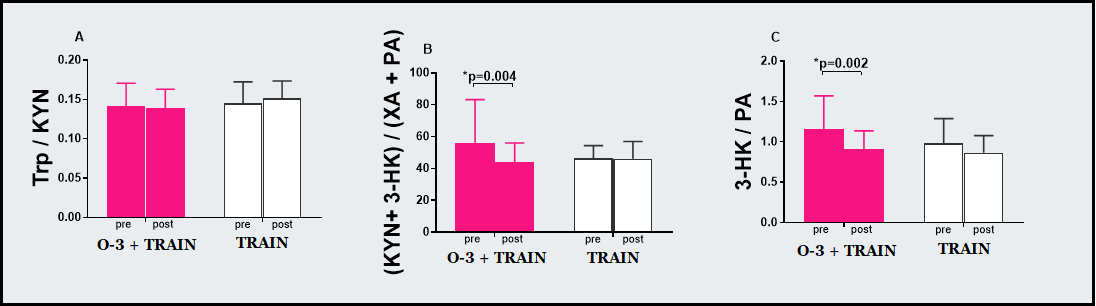 Note: O-3 + TRAIN – omega-3 supplementation group (2234 mg of EPA and 930 mg of DHA daily); TRAIN - medium chain triglycerides supplementation group (4000 mg of MCT daily); Trp – tryptophan; KYN – kynurenine; 3-HK - 3-hydroxykynurenine; XA - xanthaurenic acid; PA - picolinic acid.Figure 1. Plasma ratios Trp/KYN (Figure 1 A), ((KYN+3-HK)/(XA+PA), Figure 1B) and 3-HK/PA (Figure 1 C) under resting conditions (pre) and after 12-week program (post) for supplementations groups: O-3 + TRAIN group (2234 mg of EPA and 930 mg of DHA daily) and TRAIN group (4000 mg of MCT daily). Using data from all participants, the change in RBC EPA was positively correlated with changes in plasma 3-HK (r = 0.47, p = 0.02), PA (r = 0.46, p = 0.01) and 3-HAA (r = 0.45, p = 0.02) (Figure 2). Additionally, in the control group there were significant positive correlations between changes in xanthurenic acid and baseline level of EPA (% of total fatty acids in RBCs), baseline DHA (% of total fatty acids in plasma) and baseline EPA (% of total fatty acids in plasma) (respectively: r = 0.56, r = 0.65, r = 0.71, all p < 0.05). There were no significant intergroup changes in the mood of the respondents (Table 5) neither changes in the plasma concentration of the pro-inflammatory cytokine interleukin 6 (IL-6) in either group (O-3 + TRAIN: -0.39 (-0.9; 0.11); TRAIN: -0.46 -2.27; 1.35; p = 0.94).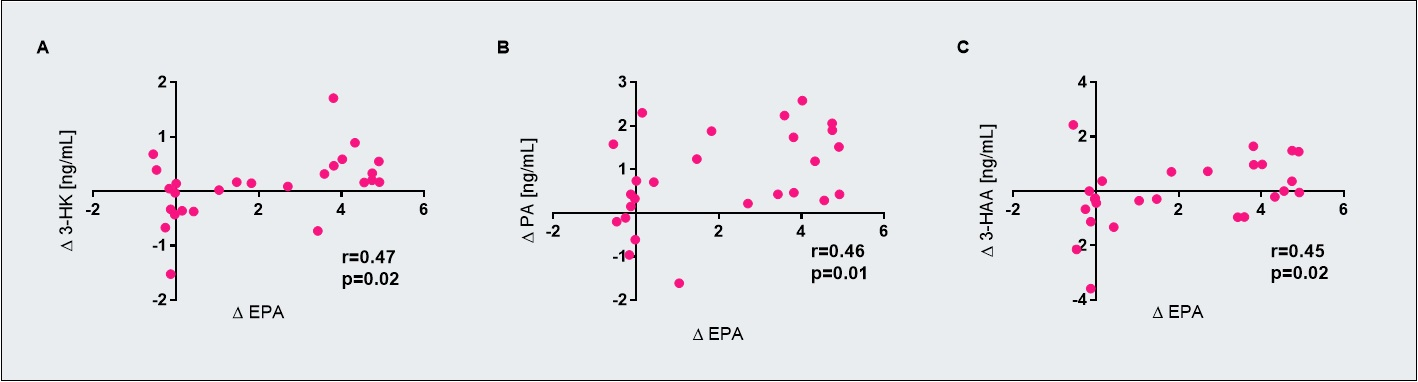 Figure 2. Correlations between changes in EPA (% of total fatty acids in red blood cells) and in 3-HK, PA and 3-HAA under resting conditions.Table 4.  The effect of n-3 PUFAs supplementation combined with 12-week structured running training on mood tests.Control groupThe second part of the analysis included the impact of n-3 PUFAs in the same dosage and length of supplementation on physically inactive individuals. A significant increase in EPA and DHA concentrations was observed after 12-week program (p<0.01, Table 5). However, there were no significant changes in the concentrations of Trp or it’s metabolites.Table 5.  The effect of n-3 PUFAs supplementation on plasma EPA, DHA and Trp metabolite concentrations in inactive participants.DISCUSSIONThe main observation in our study is that 12 weeks of n-3 PUFA supplementation accompanied by endurance training significantly modified metabolism of Trp, specifically increased plasma concentrations of neurotoxic 3-HK and its neuroprotective metabolite, PA. Studies performed in rodents show that Trp and some of its metabolites like KYN, 3-HK, XA and PA can penetrate the blood-brain barrier which suggests that their blood concentration may contribute to their cerebral pool. Conversely, the ability of QA, KYNA and 3-HAA to cross the blood-brain barrier is low; therefore plasma levels of these metabolites are not expected to significantly influence the brain pools under physiological conditions 13,14. Significant increase in plasma PA in runners who supplemented omega-3 PUFA, could be a marker of adaptive response to an exercise due to its established neuroprotective effects in humans 14 and inhibition of dopamine beta-monooxygenase, which catalyzes the oxidation of dopamine to norepinephrine in animal models 27. Although not statistically significant, there was also a large and medium time x group interactions for KYNA and XA respectively, in athletes who were supplemented with n-3 PUFAs. This is in line with data that formation of XA from 3-HK as well as conversion of KYN to KYNA, catalyzed by KATs, is upregulated by endurance training 28,29. Therefore, adapted athletes should efficiently convert KYN to KYNA and 3-HK to XA30. Moreover, XA has been shown to stimulate a dose-dependent increase in dopamine release in the cortex and striatum 31, which together may confirm our hypothesis about beneficial adaptation effects as a result of supplementation omega-3 PUFA. Finally, metabolic pathways of 3-HK and 3-HAA lead to formation α-amino-β-carboxymuconate-ϵ-semialdehyde which can be converted to QA or PA (Figure 3). 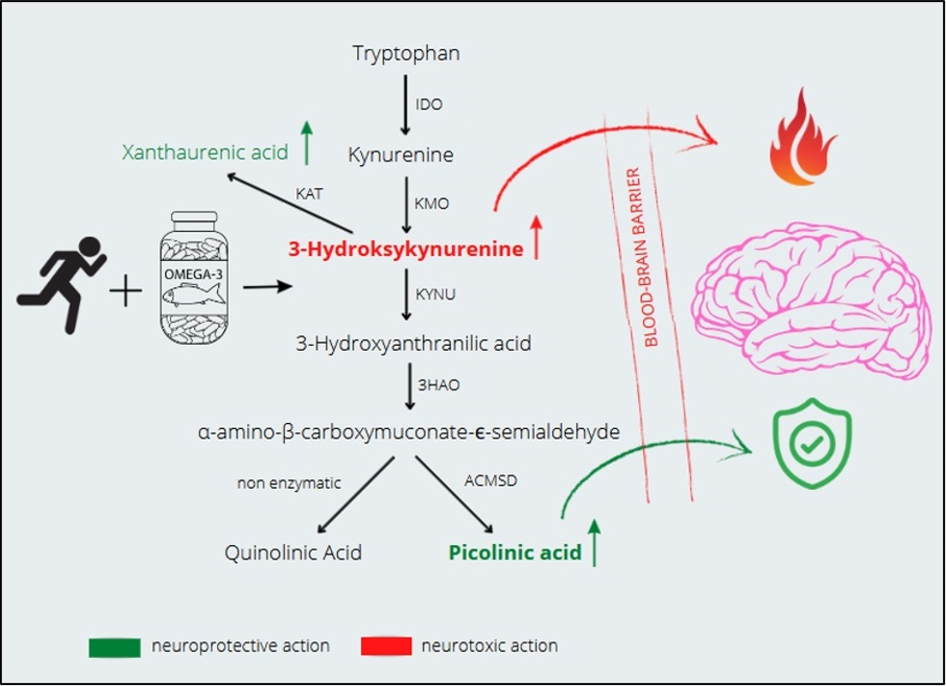 Figure 3. 12 weeks of n-3 PUFA supplementation and endurance training increase plasma concentrations of neuromodulating tryptophan metabolites that cross the blood brain barrier (3-hydroxykynurenine, picolinic acid and xanthaurenic acid) in amateur runners. Note: bold letters - statistically significant; regular letters - large or medium time x group interactionsEnzyme abbreviations: IDO - Indoleamine 2,3-dioxygenase; KMO - Kynurenine 3-monooxygenase; KAT - kynurenine aminotransferase KYNU - Kynureninase; 3HAO - 3-hydroxyanthranilate oxidase; ACMSD - Aminocarboxymuconate Semialdehyde Decarboxylase Our results suggest that n-3 PUFA supplementation accompanied by endurance training leads to increased formation of neuroprotective PA but not QA, which exhibits well established neurotoxic properties 32. Moreover, decrease in the plasma ratio of neurotoxic to neuroprotective metabolites: 3HK to PA and of KYN + 3HK to XA + PA was observed in runners supplemented with n-3 PUFAs. Similarly, large time x group interactions for KYNA and 3-HAA and medium time x group interaction for XA was revealed only in O-3 + TRAIN group. Even though not statistically significant, these results may indicate the neuroprotective effect of n-3 PUFAs. No change in Trp to KYN ratio was observed (Figure 1A), which excludes changes in indoleamine 2,3-dioxygenase (IDO) activity, which catalyzes the conversion of Trp to KYN 12. Additionally, percentage increase in RBC EPA correlated with the changes in plasma 3-HK, PA, and 3-HAA. Considering the decline in 3-HAA concentrations in a range of neurological disorders 33 and the paucity of data on its changes as a result of long-term supplementation with n-3 PUFAs in healthy individuals, future studies addressing the link between 3-HAA and neuromodulation seem warranted. To determine association between changes in Trp metabolites concentrations and mental state, mood was assessed at two time points: 1) after the supplementation period 2) after the performance and stress manipulation tests. In both measurements the majority of participants had a positive or a very positive mood. The scores on the three dimensions of the Mood Adjective Check List scale (energetic arousal, tense arousal and hedonic tone) were not statistically different between the O-3 + TRAIN and TRAIN groups. No difference was observed between the two time-points in energetic arousal and tense arousal. During the second time-point participants from both groups scored higher on hedonic tone - the trait underlying the characteristic ability to feel pleasure. Research on endorphin release after physical activity suggests that even a single workout improves mood 34 which is in agreement with the results we obtained. However, statistical significance between O-3 + TRAIN and TRAIN groups was not found. An increase in plasma concentrations of neuroprotective Trp metabolites we observed could potentially contribute to improved mental status of participants. Results of randomized control trials have shown that long-term EPA and DHA supplementation ameliorates mood disorders, impulsive behaviuor and improves cognitive functions 19. However, for healthy individuals results are inconsistent in this field 35-37. In a study by Giles et. al, 4-week supplementation with 1680 mg of EPA +1120 mg of DHA did not affect stress-induced changes in mood in healthy individuals 35. Similarly, in a 4-week experiment, Antipa et al. showed little effect of n-3 PUFA on cognitive function and mood states in healthy students using 1740 mg of EPA + 250 mg of DHA 36. In contrast, Fontani et al. observed improvements in mood profile in healthy young adults as an effect of 4-week supplementation of 1600 mg of EPA + 800 mg of DHA 37. As indicated by Giles et al. the inconsistent results on mood and cognitive outcomes after n-3 PUFA supplementation may be partially attributed to differences in the degree to which subjects experienced stress 35. It has been shown that both n-3 PUFA and physical training can induce an anti-inflammatory response 4-7 while pro-inflammatory cytokines upregulate IDO activity and Trp breakdown 38. Moreover, changes in kynurenines and inflammatory markers due to acute exercise has been shown 28. Our data do not show significant changes in serum IL-6 during the course of the study, which is in line with other studies taken on young, healthy individuals 39,40. Thus, changes in Trp metabolites we observed may not be associated with the effects of n-3 PUFA supplementation on inflammation but rather should be treated like its effects on adaptive response to endurance exercises.Strengths and limitationsSince there is gradual incorporation of n-3 PUFAs into RBC membranes, long-term supplementation with n-3 PUFAs (at least 12 weeks) must be applied to significantly increase the concentrations of EPA and DHA 41. In this study a 12-week supplementation was used, which increased the concentrations of EPA and DHA in erythrocytes from inadequate to the recommended values 19. Simultaneously, this is the first study to evaluate the effect of long-term supplementation with n-3 PUFAs on resting concentrations of plasma Trp and Trp metabolites which suggests that n-3 PUFA supplementation may improves adaptive changes in Trp metabolism when accompanied by endurance training. Nevertheless, there are also some limitations. To date, studies evaluating penetration of Trp metabolites across the blood-brain barrier have been conducted in animal models 13,14, therefore our results should be treated with caution. Future studies should also consider larger group of participants to strengthen the reliability of the data. Finally, mental status examination should also be applied at the beginning of the intervention which would provide a full picture of its changes.CONCLUSIONS	
In conclusion, our study demonstrates that 12 weeks of n-3 PUFA supplementation accompanied by endurance training significantly modulates resting metabolites of Trp. Increased concentrations of PA, which is a metabolite of Trp with documented positive effects on brain functions in runners supplemented n-3 PUFAs, point to enhancing effects of n-3 PUFAs on the adaptive response to endurance exercises. Our data indicates that plasma PA and possibly other metabolites could be a marker of adaptive response to an exercise when accompanied by n-3 PUFA supplementation. AcknowledgmentsWe gratefully acknowledge all participants of the study. The results of this study are presented clearly, honestly, and without fabrication, falsification, or inappropriate data manipulation. The results of the present study do not constitute endorsement by the American College of Sports Medicine. Competing interests: None of the authors of this paper has a competing interest.FundingThis research was funded by National Science Center (Poland), grant number 2018/31/N/NZ7/02962 and 2019/35/N/NZ7/03757Author contributionsMT, MBW and JA contributed to the conceptualization. MT, MBW, JA, JAK, MK, ZJ, HLF and PCC contributed to the methodology, the writing of the original draft preparation, writing – review and editing. MBW, MT, MK, HLF and ZJ contributed to the investigation. MT contributed to the project administration. MBW and MT contributed to the funding acquisition. All authors have read and agreed to the published version of the manuscript. Trial registryThis study was registered at ClinicalTrials.gov with identifier NCT05520437 (14/07/2021 first trial registration). Data availabilityData may be available by email to the principal investigator jant@gumed.edu.pl on reasonable request.ReferencesMicha R, Khatibzadeh S, Shi P, et al. Global, regional, and national consumption levels of dietary fats and oils in 1990 and 2010: A systematic analysis including 266 country-specific nutrition surveys. BMJ. 2014;348:g2272. doi:10.1136/bmj.g2272.Stark KD, van Elswyk ME, Higgins MR, Weatherford CA, Salem N. Global survey of the omega-3 fatty acids, docosahexaenoic acid and eicosapentaenoic acid in the blood stream of healthy adults. Prog Lipid Res. 2016;63:132-152. doi:10.1016/j.plipres.2016.05.001.Schuchardt JP, Cerrato M, Ceseri M et al. Red blood cell fatty acid patterns from 7 countries: Focus on the Omega-3 index. Prostaglandins Leukot Essent Fatty Acids. 2022 Apr;179:102418. doi: 10.1016/j.plefa.2022.102418. Epub 2022 Mar 24. PMID: 35366625.Calder PC. Very long chain omega‐3 (n‐3) fatty acids and human health. Eur. J. Lipid Sci. Technol. 2014;116(10)1280–1300. doi:10.1002/ejlt.201400025.Dennis RA, Trappe TA, Simpson P, et al. Interleukin-1 polymorphisms are associated with the inflammatory response in human muscle to acute resistance exercise. J Physiol. 2004;560(Pt 3):617-626. doi:10.1113/jphysiol.2004.067876.M Petersen AMW, Pedersen BK. The anti-inflammatory effects of exercise.      Appl Physiol 2005; 98:1154–1162..da Luz Scheffer, Débora, and Alexandra Latini. "Exercise-induced immune system response: Anti-inflammatory status on peripheral and central organs." Biochimica et Biophysica Acta (BBA)-Molecular Basis of Disease 1866.10 (2020): 165823.Cervenka I, Agudelo LZ, Ruas JL. Kynurenines: Tryptophan's metabolites in exercise, inflammation, and mental health. Science. 2017;357(6349). doi:10.1126/science.aaf9794.Martin KS, Azzolini M, Lira Ruas J. The kynurenine connection: How exercise shifts muscle tryptophan metabolism and affects energy homeostasis, the immune system, and the brain. Am J Physiol Cell Physiol. 2020;318:C818-C830. doi:10.1152/ajpcell.00580.2019.Mieszkowski J, Brzezińska P, Stankiewicz B, et al. Direct Effects of Vitamin D Supplementation on Ultramarathon-Induced Changes in Kynurenine Metabolism. Nutrients. 2022;14(21). doi:10.3390/nu14214485.Badawy AA-B. Kynurenine Pathway of Tryptophan Metabolism: Regulatory and Functional Aspects. Int J Tryptophan Res. 2017;10:1178646917691938. doi:10.1177/1178646917691938.Savitz J. The kynurenine pathway: A finger in every pie. Mol Psychiatry. 2020;25(1):131-147. doi:10.1038/s41380-019-0414-4.Fukui S, Schwarcz R, Rapoport SI, Takada Y, Smith QR. Blood-brain barrier transport of kynurenines: Implications for brain synthesis and metabolism. J Neurochem. 1991;56(6):2007-2017. doi:10.1111/j.1471-4159.1991.tb03460.x.Bergström U, Franzén A, Eriksson C, Lindh C, Brittebo EB. Drug targeting to the brain: Transfer of picolinic acid along the olfactory pathways. J Drug Target. 2002;10(6):469-478. doi:10.1080/1061186021000038346.Grant RS, Coggan SE, Smythe GA. The physiological action of picolinic Acid in the human brain. Int J Tryptophan Res. 2009;2:71-79. doi:10.4137/ijtr.s2469.Agudelo LZ, Femenía T, Orhan F, et al. Skeletal muscle PGC-1α1 modulates kynurenine metabolism and mediates resilience to stress-induced depression. Cell. 2014;159(1):33-45. doi:10.1016/j.cell.2014.07.051.LEWIS, Gregory D., et al. Metabolic signatures of exercise in human plasma. Science translational medicine, 2010, 2.33: 33ra37-33ra37Morgese MG, Schiavone S, Maffione AB, Tucci P, Trabace L. Depressive-like phenotype evoked by lifelong nutritional omega-3 deficiency in female rats: Crosstalk among kynurenine, Toll-like receptors and amyloid beta oligomers. Brain Behav Immun. 2020;87:444-454. doi:10.1016/j.bbi.2020.01.015.Patrick, Rhonda P., and Bruce N. Ames. "Vitamin D and the omega‐3 fatty acids control serotonin synthesis and action, part 2: Relevance for ADHD, bipolar disorder, schizophrenia, and impulsive behavior." The FASEB Journal 29.6 (2015): 2207-2222.Mikkelsen, K., Stojanovska, L., Polenakovic, M., Bosevski, M., & Apostolopoulos, V. (2017). Exercise and mental health. Maturitas, 106, 48-56.Tomczyk M, Jost Z, Chroboczek M, et al. Effects of 12 Wk of Omega-3 Fatty Acid Supplementation in Long-Distance Runners. Med Sci Sports Exerc. 2023;55(2):216-224. doi:10.1249/mss.0000000000003038.Fisk HL, West AL, Childs CE, Burdge GC, Calder PC. The use of gas chromatography to analyze compositional changes of fatty acids in rat liver tissue during pregnancy. J Vis Exp. 2014;(85). doi:10.3791/51445.Matthews G, Jones DM, Chamberlain AG. Refining the measurement of mood: The UWIST Mood Adjective Checklist. British Journal of Psychology. 1990;81:17–42. doi:10.1111/j.2044-8295.1990.tb02343.x. Goryńska, E. UMACL adjectival mood scale by G. Matthews, A. G. Chamberlain, D. M. Jones. Warsaw: Psychological Testing Laboratory PTP. 2005.Kirschbaum C, Pirke KM, Hellhammer DH. The 'Trier Social Stress Test'--a tool for investigating psychobiological stress responses in a laboratory setting. Neuropsychobiology. 1993;28(1-2):76-81. doi:10.1159/000119004.Giles GE, Mahoney CR, Brunyé TT, Taylor HA, Kanarek RB. Stress effects on mood, HPA axis, and autonomic response: Comparison of three psychosocial stress paradigms. PLoS One. 2014;9(12):e113618. doi:10.1371/journal.pone.0113618.Dove S. Picolinic acids as inhibitors of dopamine beta-monooxygenase: QSAR and putative binding site. Arch Pharm (Weinheim). 2004;337(12):645-653. doi:10.1002/ardp.200400619.Schlittler M, Goiny M, Agudelo LZ, et al. Endurance exercise increases skeletal muscle kynurenine aminotransferases and plasma kynurenic acid in humans. Am J Physiol Cell Physiol. 2016;310(10):C836-40. doi:10.1152/ajpcell.00053.2016.Isung J, Granqvist M, Trepci A, et al. Differential effects on blood and cerebrospinal fluid immune protein markers and kynurenine pathway metabolites from aerobic physical exercise in healthy subjects. Sci Rep. 2021;11(1):1669. doi:10.1038/s41598-021-81306-4.Joisten N, Kummerhoff F, Koliamitra C, et al. Exercise and the Kynurenine pathway: Current state of knowledge and results from a randomized cross-over study comparing acute effects of endurance and resistance training. Exerc Immunol Rev. 2020;26:24-42. Taleb O, Maammar M, Klein C, Maitre M, Mensah-Nyagan AG. A Role for Xanthurenic Acid in the Control of Brain Dopaminergic Activity. Int J Mol Sci. 2021;22(13). doi:10.3390/ijms22136974.Lugo-Huitrón R, Ugalde Muñiz P, Pineda B, Pedraza-Chaverrí J, Ríos C, La Pérez-de Cruz V. Quinolinic acid: An endogenous neurotoxin with multiple targets. Oxid Med Cell Longev. 2013;2013:104024. doi:10.1155/2013/104024.Darlington LG, Forrest CM, Mackay GM, et al. On the Biological Importance of the 3-hydroxyanthranilic Acid: Anthranilic Acid Ratio. Int J Tryptophan Res. 2010;3:51-59. doi:10.4137/IJTR.S4282.Guszkowska, M. Effects of exercise on anxiety, depression and mood. Psychiatria polska. 2004; 38(4): 611-620.Giles, Grace E., et al. Omega-3 fatty acids and stress-induced changes to mood and cognition in healthy individuals. Pharmacology Biochemistry and Behavior, 2015, 132: 10-19.Antypa, N., et al. Omega-3 fatty acids (fish-oil) and depression-related cognition in healthy volunteers. Journal of Psychopharmacology, 2009, 23.7: 831-840.Fontani, Giuliano, et al. Cognitive and physiological effects of Omega‐3 polyunsaturated fatty acid supplementation in healthy subjects. European journal of clinical investigation, 2005, 35.11: 691-699.Shirey KA, Jung J-Y, Maeder GS, Carlin JM. Upregulation of IFN-gamma receptor expression by proinflammatory cytokines influences IDO activation in epithelial cells. J Interferon Cytokine Res. 2006;26(1):53-62. doi:10.1089/jir.2006.26.53.Fischer, Christian P., et al. "Endurance training reduces the contraction-induced interleukin-6 mRNA expression in human skeletal muscle." American Journal of Physiology-Endocrinology and Metabolism 287.6 (2004): E1189-E1194.Ihalainen, Johanna K., et al. "Combined aerobic and resistance training decreases inflammation markers in healthy men." Scandinavian journal of medicine & science in sports 28.1 (2018): 40-47.Browning LM, Walker CG, Mander AP, et al. Incorporation of eicosapentaenoic and docosahexaenoic acids into lipid pools when given as supplements providing doses equivalent to typical intakes of oily fish. Am J Clin Nutr. 2012;96(4):748–58.VariableO-3 + TRAIN
 (n = 14)Mean ± SDTRAIN (n = 12)Mean ± SDAge [y]37 ± 337 ± 4Body mass [kg]76 ± 1178 ± 8Height [cm]181 ± 7180 ± 4VO2peak [ml*kg-1*min-1]53.6 ± 454.7 ± 7HRmax [beats*min-1]190 ± 9186 ± 9Total daily energy and macronutrient intake during the interventionTotal daily energy and macronutrient intake during the interventionTotal daily energy and macronutrient intake during the interventionEnergy [kcal]Pre        2393 ± 453End       2429 ± 420Pre       2456 ± 587End      2338 ± 627Carbohydrate [g]Pre       300.85 ± 62.63End      289.08 ± 45.90Pre       310.17 ± 110.79End      301.58 ± 126.95Protein [g]Pre        97.54 ± 20.14End      102.46 ± 17.03Pre       99.08 ± 19.85End      94.75 ± 17.11Fat [g]Pre        83.38 ± 26.95End       91.69 ± 27.16*Pre       86.42 ± 18.0End      79.0 ± 15.5O-3 + TRAIN (n=14)O-3 + TRAIN (n=14)O-3 + TRAIN (n=14)TRAIN (n=12)TRAIN (n=12)TRAIN (n=12)rANOVAPREPOSTΔ (CI)PREPOSTΔ (CI)Group x timeDHA (% in red blood cells)4.68±1.036.69±0.76*2.01 (1.66;2.35)4.42±1.114.68±1.010.2 (-0.28;0.68)<0.01EPA (% in red blood cells)1.11±0.394.88±1.11*3.77 (3.14;4.41)1.16±0.31.18±0.44-0.01 (-0.28;0.26)<0.01DHA (% in plasma)2.38±0.54.01±0.5*1.64 (1.32;1.96)2.18±0.692.2±0.78-0.09 (-0.59;0.4)<0.01EPA (% in plasma)1.17±0.515.15±1.53*3.94 (3.05;4.83)1.19±0.381.04±0.46-0.21 (-0.61;0.2)<0.01DHA + EPA (% in red blood cells)5.79±1.3511.57±1.7*5.78 (4.9;6.66)5.67±1.375.86±1.390.19 (-0.5;0.88)<0.01DHA + EPA (% in plasma)3.59±0.979.16±1.97*5.58 (4.43;6.73)3.38±0.973.08±1.14-0.3 (-1.16;0.56)<0.01Note: values are presented as mean ± SD; EPA - eicosapentaenoic acid; DHA - docosahexaenoic acidNote: values are presented as mean ± SD; EPA - eicosapentaenoic acid; DHA - docosahexaenoic acidNote: values are presented as mean ± SD; EPA - eicosapentaenoic acid; DHA - docosahexaenoic acidNote: values are presented as mean ± SD; EPA - eicosapentaenoic acid; DHA - docosahexaenoic acidNote: values are presented as mean ± SD; EPA - eicosapentaenoic acid; DHA - docosahexaenoic acidNote: values are presented as mean ± SD; EPA - eicosapentaenoic acid; DHA - docosahexaenoic acidNote: values are presented as mean ± SD; EPA - eicosapentaenoic acid; DHA - docosahexaenoic acidNote: values are presented as mean ± SD; EPA - eicosapentaenoic acid; DHA - docosahexaenoic acidO-3 + TRAIN (n=14)O-3 + TRAIN (n=14)O-3 + TRAIN (n=14)TRAIN (n=12)TRAIN (n=12)TRAIN (n=12)rANOVA p (PREPOSTΔ (CI)PREPOSTΔ (CI)T x G3-HK [ng/mL]4.73±1.335.09±1.73*0.36 (0.06;0.67)4.54 ± 0.714.32 ± 0.5-0.22 (-0.56;0.15)0.01 (0.22)KYN [ng/mL]398.69±53.57403.42±42.4 4.73 (-27.75;37.21)395.74 ± 56.65382.48 ± 40.86-17.26 (-52.1;17.59)0.32 (0.04)KYNA [ng/mL]7.56±1.828.27±1.780.71 (-0.01;1.43)8.75 ± 2.537.8 ± 1.95-0.73 (-2.27;0.81)0.06 (0.14)QA [ng/mL]53.65±14.3547.44±9.22-6.2 (-14.64;2.23)44.13 ± 8.8942.98 ± 10.72-2.09 (-7.55;3.36)0.40 (0.03)XA [ng/mL]3.72±1.854.38±3.020.66 (-0.23;1.55)4.08 ± 1.223.48 ± 1.48-0.52 (-1.59;0.55)0.07 (0.13)PA [ng/mL]4.5±1.725.8±1.81*1.3 (0.83;1.76)5.12 ± 1.475.31 ± 1.580.23 (-0.45;0.91)0.01 (0.26)3-HAA [ng/mL]4.62±1.75.04±1.70.42 (-0.08;0.92)4.69 ± 2.014.1 ± 1.85-0.61 (-1.53;0.3)0.06 (0.15)Trp [nmol/ml]55.35±7.9855.34±8.38-0.01 (-4.17; 4.15)57.76±8.4457.95±10.310.19 (-9,84;10.22)0.96 (0.00)Note: values are presented as mean ± SD; 3-HK - 3-hydroxykynurenine; KYN – kynurenine; KYNA – kynurenine acid; QA - Quinolinic acid; ; XA - xanthurenic acid; PA - picolinic acid;  3-HAA – 3-Hydroxyanthranilic acid; Trp – tryptophan; Δ – POST to PRE changes; CI - confidence interval of changes; rANOVA – repeated measurement analysis of variance; T x G - time x group interaction, statistically significant are bold; eta squared for interaction are presented in brackets; * - statistically significant difference compared to PRE; p<0.05.Note: values are presented as mean ± SD; 3-HK - 3-hydroxykynurenine; KYN – kynurenine; KYNA – kynurenine acid; QA - Quinolinic acid; ; XA - xanthurenic acid; PA - picolinic acid;  3-HAA – 3-Hydroxyanthranilic acid; Trp – tryptophan; Δ – POST to PRE changes; CI - confidence interval of changes; rANOVA – repeated measurement analysis of variance; T x G - time x group interaction, statistically significant are bold; eta squared for interaction are presented in brackets; * - statistically significant difference compared to PRE; p<0.05.Note: values are presented as mean ± SD; 3-HK - 3-hydroxykynurenine; KYN – kynurenine; KYNA – kynurenine acid; QA - Quinolinic acid; ; XA - xanthurenic acid; PA - picolinic acid;  3-HAA – 3-Hydroxyanthranilic acid; Trp – tryptophan; Δ – POST to PRE changes; CI - confidence interval of changes; rANOVA – repeated measurement analysis of variance; T x G - time x group interaction, statistically significant are bold; eta squared for interaction are presented in brackets; * - statistically significant difference compared to PRE; p<0.05.Note: values are presented as mean ± SD; 3-HK - 3-hydroxykynurenine; KYN – kynurenine; KYNA – kynurenine acid; QA - Quinolinic acid; ; XA - xanthurenic acid; PA - picolinic acid;  3-HAA – 3-Hydroxyanthranilic acid; Trp – tryptophan; Δ – POST to PRE changes; CI - confidence interval of changes; rANOVA – repeated measurement analysis of variance; T x G - time x group interaction, statistically significant are bold; eta squared for interaction are presented in brackets; * - statistically significant difference compared to PRE; p<0.05.Note: values are presented as mean ± SD; 3-HK - 3-hydroxykynurenine; KYN – kynurenine; KYNA – kynurenine acid; QA - Quinolinic acid; ; XA - xanthurenic acid; PA - picolinic acid;  3-HAA – 3-Hydroxyanthranilic acid; Trp – tryptophan; Δ – POST to PRE changes; CI - confidence interval of changes; rANOVA – repeated measurement analysis of variance; T x G - time x group interaction, statistically significant are bold; eta squared for interaction are presented in brackets; * - statistically significant difference compared to PRE; p<0.05.Note: values are presented as mean ± SD; 3-HK - 3-hydroxykynurenine; KYN – kynurenine; KYNA – kynurenine acid; QA - Quinolinic acid; ; XA - xanthurenic acid; PA - picolinic acid;  3-HAA – 3-Hydroxyanthranilic acid; Trp – tryptophan; Δ – POST to PRE changes; CI - confidence interval of changes; rANOVA – repeated measurement analysis of variance; T x G - time x group interaction, statistically significant are bold; eta squared for interaction are presented in brackets; * - statistically significant difference compared to PRE; p<0.05.Note: values are presented as mean ± SD; 3-HK - 3-hydroxykynurenine; KYN – kynurenine; KYNA – kynurenine acid; QA - Quinolinic acid; ; XA - xanthurenic acid; PA - picolinic acid;  3-HAA – 3-Hydroxyanthranilic acid; Trp – tryptophan; Δ – POST to PRE changes; CI - confidence interval of changes; rANOVA – repeated measurement analysis of variance; T x G - time x group interaction, statistically significant are bold; eta squared for interaction are presented in brackets; * - statistically significant difference compared to PRE; p<0.05.Note: values are presented as mean ± SD; 3-HK - 3-hydroxykynurenine; KYN – kynurenine; KYNA – kynurenine acid; QA - Quinolinic acid; ; XA - xanthurenic acid; PA - picolinic acid;  3-HAA – 3-Hydroxyanthranilic acid; Trp – tryptophan; Δ – POST to PRE changes; CI - confidence interval of changes; rANOVA – repeated measurement analysis of variance; T x G - time x group interaction, statistically significant are bold; eta squared for interaction are presented in brackets; * - statistically significant difference compared to PRE; p<0.05.O-3 + TRAIN (n=14)O-3 + TRAIN (n=14)O-3 + TRAIN (n=14)TRAIN (n=13)TRAIN (n=13)TRAIN (n=13)rANOVAPREPOSTΔ (CI)PREPOSTΔ (CI)T x GTense Arousal14.79±3.8714.6±4.06-0.5 (-1.47;0.47)15.09±2.8814.88±3.44-0.5 (-2.82;1.82)0.99 (0.00)Energetic Arousal32.29±4.3230.2±3.85-1.6 (-4.64;1.44)32.55±4.2332.88±5.19-0.75 (-3.46;1.96)0.65 (0.01)Hedonic Tone26.79±2.1234.1±2.927.2 (5.78;8.62)27.36±2.4634±4.876.88 (2.35;11.4)0.86 (0.00)Note: values are presented as mean ± SD; Δ – POST to PRE changes; CI - confidence interval of changes; rANOVA – repeated measurement analysis of variance; T x G - time x group interaction, eta squared for interaction are presented in brackets. Note: values are presented as mean ± SD; Δ – POST to PRE changes; CI - confidence interval of changes; rANOVA – repeated measurement analysis of variance; T x G - time x group interaction, eta squared for interaction are presented in brackets. Note: values are presented as mean ± SD; Δ – POST to PRE changes; CI - confidence interval of changes; rANOVA – repeated measurement analysis of variance; T x G - time x group interaction, eta squared for interaction are presented in brackets. Note: values are presented as mean ± SD; Δ – POST to PRE changes; CI - confidence interval of changes; rANOVA – repeated measurement analysis of variance; T x G - time x group interaction, eta squared for interaction are presented in brackets. Note: values are presented as mean ± SD; Δ – POST to PRE changes; CI - confidence interval of changes; rANOVA – repeated measurement analysis of variance; T x G - time x group interaction, eta squared for interaction are presented in brackets. Note: values are presented as mean ± SD; Δ – POST to PRE changes; CI - confidence interval of changes; rANOVA – repeated measurement analysis of variance; T x G - time x group interaction, eta squared for interaction are presented in brackets. Note: values are presented as mean ± SD; Δ – POST to PRE changes; CI - confidence interval of changes; rANOVA – repeated measurement analysis of variance; T x G - time x group interaction, eta squared for interaction are presented in brackets. Note: values are presented as mean ± SD; Δ – POST to PRE changes; CI - confidence interval of changes; rANOVA – repeated measurement analysis of variance; T x G - time x group interaction, eta squared for interaction are presented in brackets. PREPOSTpEPA [% in plasma]1±0.684.77±1.3*<0.01DHA [% in plasma)]1.42±0.743.15±0.83*<0.01EPA + DHA  [% in plasma]2.42±1.397.92±2.05*<0.013-HK [ng/mL]5.14±0.845.18±1.130.77KYN [ng/mL]460.58±70.57459.39±76.030.70KYNA[ng/mL]9.39±3.3510.05±5.140.83QA [ng/mL]59.95±15.0862.53±17.320.98XA [ng/mL]4.73±1.995.01±3.430.68PA [ng/mL]6.47±1.555.84±1.980.953-HAA [ng/mL]6.1±2.35.82±2.910.63Trp [nmol/ml]69.48±15.6275.93±13.390.22Note: values are presented as mean ± SD; EPA - eicosapentaenoic acid; DHA - docosahexaenoic acid; 3-HK - 3-hydroxykynurenine; KYN – kynurenine; KYNA – kynurenine acid; QA - Quinolinic acid; ; XA - xanthurenic acid; PA - picolinic acid;  3-HAA – 3-Hydroxyanthranilic acid; Trp – tryptophan; statistically significant are bold; * - statistically significant difference compared to PRE; p<0.05Note: values are presented as mean ± SD; EPA - eicosapentaenoic acid; DHA - docosahexaenoic acid; 3-HK - 3-hydroxykynurenine; KYN – kynurenine; KYNA – kynurenine acid; QA - Quinolinic acid; ; XA - xanthurenic acid; PA - picolinic acid;  3-HAA – 3-Hydroxyanthranilic acid; Trp – tryptophan; statistically significant are bold; * - statistically significant difference compared to PRE; p<0.05Note: values are presented as mean ± SD; EPA - eicosapentaenoic acid; DHA - docosahexaenoic acid; 3-HK - 3-hydroxykynurenine; KYN – kynurenine; KYNA – kynurenine acid; QA - Quinolinic acid; ; XA - xanthurenic acid; PA - picolinic acid;  3-HAA – 3-Hydroxyanthranilic acid; Trp – tryptophan; statistically significant are bold; * - statistically significant difference compared to PRE; p<0.05Note: values are presented as mean ± SD; EPA - eicosapentaenoic acid; DHA - docosahexaenoic acid; 3-HK - 3-hydroxykynurenine; KYN – kynurenine; KYNA – kynurenine acid; QA - Quinolinic acid; ; XA - xanthurenic acid; PA - picolinic acid;  3-HAA – 3-Hydroxyanthranilic acid; Trp – tryptophan; statistically significant are bold; * - statistically significant difference compared to PRE; p<0.05